Klasa V06.04. – 07.04. 2020Temat zajęć: Jacy jesteśmy? – na podstawie fragmentu  powieści   Aleksandra Minkowskiego pt. Gruby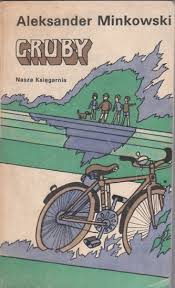 Co chcemy osiągnąć?Uczeń:omawia elementy świata przedstawionegowypowiada się na temat problemu poruszonego w tekściecharakteryzuje bohaterastosuje słownictwo określające przeżycia bohaterówwyszukuje w słowniczku wyrazy przeciwstawne i bliskoznaczne                                burza mózgów      Kiedy czujemy się źle wśród rówieśników ( podaj swoje propozycje )…………………………………………………………………………………….…………………………………………………………………………………..…………………………………………………………………………………..Dopisz słowa bliskoznaczne ( synonimy ) i przeciwstawne ( antonimy )                       do wyrazu pogarda. Jeśli możesz, skorzystaj ze słownika.Przeczytaj uważnie fragment powieści – s. 266Wykonaj do zeszytu ćw.1 s. 268Wypisz propozycje nauczyciela dla Maćka. A co ty poradziłbyś koledze                           z powieści ( patrz: ćw. 3 s. 268)Przepisz do zeszytu dewizę profesora Wąsa. ( podpowiedź : ostatni akapit                  s. 267)  Książka powstała w 1966 roku. Zastanów się, czy problem w niej opisany jest nadal aktualny. Swoje przemyślenia możesz zapisać w zeszycie                     i przesłać.( 4 – 5 zdań)                                                          .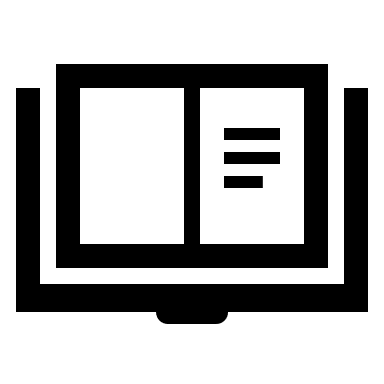 08. 04. ( środa)Drogi Uczniu – materiał do lekcji zostanie przesłany Ci indywidualnie 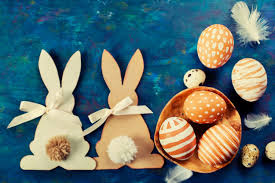 Propozycja  świąteczna na czas wolny Zachęcam Was do włączenia się w akcję: Pierwsza Dama zachęca dzieci do wysyłania  świątecznych kartek samotnym i potrzebującymAgata Kornhauser-Duda w specjalnym nagraniu wideo zachęca dzieci                                do przygotowania świątecznych kartek wielkanocnych, sfotografowanie ich                             i przesłania tym, którzy w czasie pandemii mogą być najbardziej osamotnieni.Więcej na temat akcji przeczytacie na stronie: https://opoka.news/pierwsza-dama-zacheca-dzieci-do-wysylanie-swiatecznych-kartek-samotnym-i-potrzebujacymZdjęcie wykonanej kartki możecie przesłać także swoim znajomym, bliskim, rodzinie.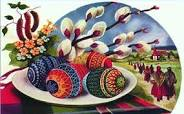 